Assessment Guidance Risk AssessmentRisk AssessmentRisk AssessmentRisk AssessmentRisk AssessmentRisk Assessment for the activity ofIndoor BoulderingIndoor BoulderingDate16/01/2022Unit/Faculty/DirectorateKoalas (Medics Bouldering Society)Assessor (position)Laura Harrison (President)Laura Harrison (President)Line Manager/SupervisorSigned offNOTE: Indoor Bouldering will occur in commercial climbing centres (including, but not limited to, Bouldershack), and this risk assessment must be used in conjunction with the centre's own risk assessment. All the centre’s waivers etc. must be signed by all club members before starting the activity, and any other safety procedures required by the centre observed.PART A NOTE: Indoor Bouldering will occur in commercial climbing centres (including, but not limited to, Bouldershack), and this risk assessment must be used in conjunction with the centre's own risk assessment. All the centre’s waivers etc. must be signed by all club members before starting the activity, and any other safety procedures required by the centre observed.PART A NOTE: Indoor Bouldering will occur in commercial climbing centres (including, but not limited to, Bouldershack), and this risk assessment must be used in conjunction with the centre's own risk assessment. All the centre’s waivers etc. must be signed by all club members before starting the activity, and any other safety procedures required by the centre observed.PART A NOTE: Indoor Bouldering will occur in commercial climbing centres (including, but not limited to, Bouldershack), and this risk assessment must be used in conjunction with the centre's own risk assessment. All the centre’s waivers etc. must be signed by all club members before starting the activity, and any other safety procedures required by the centre observed.PART A NOTE: Indoor Bouldering will occur in commercial climbing centres (including, but not limited to, Bouldershack), and this risk assessment must be used in conjunction with the centre's own risk assessment. All the centre’s waivers etc. must be signed by all club members before starting the activity, and any other safety procedures required by the centre observed.PART A NOTE: Indoor Bouldering will occur in commercial climbing centres (including, but not limited to, Bouldershack), and this risk assessment must be used in conjunction with the centre's own risk assessment. All the centre’s waivers etc. must be signed by all club members before starting the activity, and any other safety procedures required by the centre observed.PART A NOTE: Indoor Bouldering will occur in commercial climbing centres (including, but not limited to, Bouldershack), and this risk assessment must be used in conjunction with the centre's own risk assessment. All the centre’s waivers etc. must be signed by all club members before starting the activity, and any other safety procedures required by the centre observed.PART A NOTE: Indoor Bouldering will occur in commercial climbing centres (including, but not limited to, Bouldershack), and this risk assessment must be used in conjunction with the centre's own risk assessment. All the centre’s waivers etc. must be signed by all club members before starting the activity, and any other safety procedures required by the centre observed.PART A NOTE: Indoor Bouldering will occur in commercial climbing centres (including, but not limited to, Bouldershack), and this risk assessment must be used in conjunction with the centre's own risk assessment. All the centre’s waivers etc. must be signed by all club members before starting the activity, and any other safety procedures required by the centre observed.PART A NOTE: Indoor Bouldering will occur in commercial climbing centres (including, but not limited to, Bouldershack), and this risk assessment must be used in conjunction with the centre's own risk assessment. All the centre’s waivers etc. must be signed by all club members before starting the activity, and any other safety procedures required by the centre observed.PART A NOTE: Indoor Bouldering will occur in commercial climbing centres (including, but not limited to, Bouldershack), and this risk assessment must be used in conjunction with the centre's own risk assessment. All the centre’s waivers etc. must be signed by all club members before starting the activity, and any other safety procedures required by the centre observed.PART A (1) Risk identification(1) Risk identification(1) Risk identification(2) Risk assessment(2) Risk assessment(2) Risk assessment(2) Risk assessment(3) Risk management(3) Risk management(3) Risk management(3) Risk managementHazardPotential ConsequencesWho might be harmed(user; those nearby; those in the vicinity; members of the public)InherentInherentInherentResidualResidualResidualFurther controls (use the risk hierarchy)HazardPotential ConsequencesWho might be harmed(user; those nearby; those in the vicinity; members of the public)LikelihoodImpactScoreControl measures (use the risk hierarchy)LikelihoodImpactScoreFurther controls (use the risk hierarchy)DehydrationPersonal InjuryMembers.326Climbers must bring a water bottle, with a suitable amount of water to each centre. Water fountains are usually available at bouldering centres.122N/AOverexertionPersonal Injury (Muscle, tendon, and other injuries)Members.339Members should climb within their grade and should take regular breaks to minimise the risk of injury.112N/APrevious medical conditionsVarious, depending on conditions. Members.111Ensure that members of bouldering party are aware of any medical conditions (through the website profiles or otherwise) and are aware of any action that may need to be taken. Climbers participate at their own risk. Note- members will complete a waiver for the centre before they begin to participate so all conditions that may pose a risk will be disclosed to ensure safety. 111N/AFireBurns, death.Members, those around them.248Members should follow the centre's fire safety operating procedures. It is the climber's duty to ensure that they are aware of the centre's fire procedures before the activity begins. These can be found in most centres' safety waiver.224N/AInsufficient number of experienced members to supervise novice membersPersonal Injury (cuts, sprains, breaks, falls concussions), injury to others (falls, cuts breaks sprains, concussions)Members, those around them.224All climbers participating in activity must ensure that they have signed onto event. Person(s) organising the event must ensure that there is a good ratio of experienced climbers to novice climbers (At Bouldershack, 1 experienced climber can supervise 2 novices).111N/AMembers incorrectly signing themselves as a competent climberPersonal Injury (cuts, sprains, breaks, falls concussions), injury to others (falls, cuts breaks sprains, concussions)Members, those around them.236Members must ensure they sign truthfully. If new members are unsure about their abilities, they should sign as a less competent member, and complete all teaching available to them. Club members who are supervising novice members are responsible for them at all times.224N/ATravel to centrePersonal InjuryMembers, those around them in public.244Members should ensure they travel to bouldering centre in a responsible and safe way. The society is not responsible for transporting members to the centre. 144N/ACOVID-19 exposureCOVID-19 (Flu-like symptoms, death in those who are at risk, transmission to those at risk, transmission to those not at risk, leading to an epidemic)Members, members of the public.4312Climbers must use hand sanitiser before/after climbs. Liquid chalk (which contains alcohol) is encouraged. If any person(s) shows symptoms of COVID-19 they must not attend the indoor meet. University guidelines to be followed: https://www.southampton.ac.uk/coronavirus.page133N/APART B – Action PlanPART B – Action PlanPART B – Action PlanPART B – Action PlanPART B – Action PlanPART B – Action PlanPART B – Action PlanPART B – Action PlanRisk Assessment Action PlanRisk Assessment Action PlanRisk Assessment Action PlanRisk Assessment Action PlanRisk Assessment Action PlanRisk Assessment Action PlanRisk Assessment Action PlanRisk Assessment Action PlanPart no.Action to be taken, incl. CostBy whomBy whomTarget dateReview dateOutcome at review dateOutcome at review dateResponsible manager’s signature: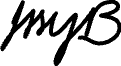 Responsible manager’s signature:Responsible manager’s signature:Responsible manager’s signature:Responsible manager’s signature:Responsible manager’s signature: 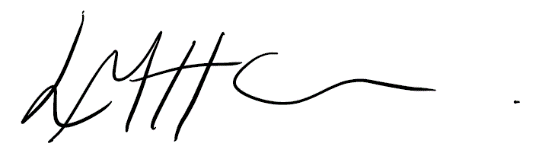 Responsible manager’s signature: Responsible manager’s signature: Print name: Isabel Buchanan (Secretary)Print name: Isabel Buchanan (Secretary)Print name: Isabel Buchanan (Secretary)Date: 19/01/2022Date: 19/01/2022Print name: Laura Harrison (President)Print name: Laura Harrison (President)Date: 19/01/2022EliminateRemove the hazard wherever possible which negates the need for further controlsIf this is not possible then explain whySubstituteReplace the hazard with one less hazardousIf not possible then explain whyPhysical controlsExamples: enclosure, fume cupboard, glove boxLikely to still require admin controls as wellAdmin controlsExamples: training, supervision, signagePersonal protectionExamples: respirators, safety specs, glovesLast resort as it only protects the individualLIKELIHOOD5510152025LIKELIHOOD448121620LIKELIHOOD33691215LIKELIHOOD2246810LIKELIHOOD11234512345IMPACTIMPACTIMPACTIMPACTIMPACTImpactImpactHealth & Safety1Trivial - insignificantVery minor injuries e.g. slight bruising2MinorInjuries or illness e.g. small cut or abrasion which require basic first aid treatment even in self-administered.  3ModerateInjuries or illness e.g. strain or sprain requiring first aid or medical support.  4Major Injuries or illness e.g. broken bone requiring medical support >24 hours and time off work >4 weeks.5Severe – extremely significantFatality or multiple serious injuries or illness requiring hospital admission or significant time off work.  LikelihoodLikelihood1Rare e.g. 1 in 100,000 chance or higher2Unlikely e.g. 1 in 10,000 chance or higher3Possible e.g. 1 in 1,000 chance or higher4Likely e.g. 1 in 100 chance or higher5Very Likely e.g. 1 in 10 chance or higher